Warszawa, 27 grudnia 2021 r.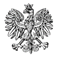 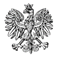 WPS-IV.431.3.1.2021			Pani Agnieszka KarwatDyrektor Powiatowego Centrum Pomocy Rodzinie 
w ŻyrardowieWYSTĄPIENIE POKONTROLNENa podstawie art. 197b ust. 1 w związku z art. 186 pkt 3 ustawy z dnia 9 czerwca 2011 r. 
o wspieraniu rodziny i systemie pieczy zastępczej (Dz. U. z 2020 r. poz. 821, z późn. zm.), zwanej dalej ustawą, zespół kontrolerów Wydziału Polityki Społecznej Mazowieckiego Urzędu Wojewódzkiego w Warszawie przeprowadził kontrolę doraźną pozaplanową w Powiatowym Centrum Pomocy Rodzinie w Żyrardowie, ul. 1 Maja 60, zwanym dalej Centrum. Przedmiot kontroli obejmował ocenę działań podjętych przez powiatowe centrum pomocy rodzinie wynikających z ustawy o wspieraniu rodziny i systemie pieczy zastępczej 
w odniesieniu do dzieci umieszczonych w XXXXXXXXXXXXXXXXXXXXXXXXXXXXXXX 
XXXXXXXXXXXXXXXXX, w szczególności: ocenę sytuacji dzieci umieszczonych w rodzinie zastępczej oraz dokonywanie kwalifikacji i oceny rodziny zastępczej, przygotowanie i realizowanie planu pomocy dzieciom, stosowanie art. 4 ustawy w kontekście uwzględnienia podmiotowości dziecka 
i rodziny oraz praw dziecka, realizowanie obowiązku wynikającego z art. 38b ust. 1 ustawy. Na podstawie rozporządzenia Ministra Pracy i Polityki Społecznej z dnia 21 sierpnia 2015 r. 
w sprawie przeprowadzania kontroli przez wojewodę oraz wzoru legitymacji uprawniającej 
do przeprowadzania kontroli (Dz. U. poz. 1477) przekazuję niniejsze wystąpienie pokontrolne.Ustaleń dokonano na podstawie: ustnych i pisemnych wyjaśnień Pani jako Dyrektora Centrum oraz XXXXXXXXXXXXXXXXXX kierownika Zespołu ds. Wsparcia Rodziny i Systemu Pieczy Zastępczej. Funkcję dyrektora pełni Pani od 6 lutego 2019 r. (od 23 stycznia 2018 r. do 5 lutego 2019 r. 
p. o. dyrektora). Na podstawie Uchwały Nr 44/VI/19 Zarządu Powiatu Żyrardowskiego z dnia 
30 kwietnia 2019 r. jest pani upoważniona do sprawowania kontroli nad rodzinami zastępczymi, prowadzącymi rodzinne domy dziecka oraz placówkami opiekuńczo-wychowawczymi. Powiatowe Centrum Pomocy Rodzinie w Żyrardowie jest jednostką organizacyjną pomocy społecznej oraz organizatorem rodzinnej pieczy zastępczej powiatu żyrardowskiego. Zakres zadań realizowanych przez Powiatowe Centrum Pomocy Rodzinie w Żyrardowie określa Statut przyjęty Uchwałą Nr XXIII/139/12 Rady Powiatu Żyrardowskiego z dnia 28.12.2012 r. 
W § 3 ust. 3 statutu wskazano, że Centrum wykonuje zadania organizatora rodzinnej pieczy zastępczej. Strukturę organizacją Centrum oraz zasady, zakres i tryb funkcjonowania określa Regulamin organizacyjny przyjęty Uchwałą Nr 9/VI/2019 Zarządu Powiatu Żyrardowskiego 
z 9 stycznia 2019 r. W § 6 regulaminu wskazano, że w skład Centrum wchodzą komórki organizacyjne:zespół ds. wsparcia rodziny i systemu pieczy zastępczej (ZWRiSPZ),wieloosobowe stanowisko ds. rodzinnej pieczy zastępczejwieloosobowe stanowisko ds. pracy z rodzinąpunkt specjalistycznego poradnictwa rodzinnego (PSPR)zespół ds. działań na rzecz osób niepełnosprawnych i cudzoziemców (ZNC)wieloosobowe stanowisko ds. działań na rzecz osób niepełnosprawnychsamodzielne stanowisko ds. opieki stacjonarnej i cudzoziemców;zespół ds. finansowo-kadrowych (ZK)zespół ds. organizacyjnych (ZO);radca prawny (RP)zespół ds. świadczeń (ZŚ).Biorąc pod uwagę uzasadnienie do ww. obowiązujących na dzień kontroli zmian wprowadzonych w strukturze organizacyjnej Centrum (poprawienie jej sprawności działania w zakresie merytorycznym i organizacyjnych) wątpliwości budzi ustalenie (bezpośredniej) komórki Centrum, odpowiedzialnej za realizację zadań organizatora rodzinnej pieczy zastępczej. Użyta w regulaminie nazwa komórki: zespół ds. wsparcia rodziny i systemu pieczy zastępczej, jak również sam jej podział i zakres przydzielonych zadań ww. wieloosobowym stanowiskom, nie wpływa 
na transparentny podział obowiązków oraz nie rozwiązuje problemu odpowiedzialności za ich realizację. Użyta w nazwie kompozycja „ds. wsparcia rodziny” może być szeroko potraktowana 
i dotyczyć również zadań gminy w tym zakresie. Natomiast można domniemywać, że człon 
o nazwie „systemu pieczy zastępczej” wypełnia funkcję dla zadań Centrum, określonych w art. 182 ustawy: 1) zadania powiatu w zakresie pieczy zastępczej, starosta wykonuje za pośrednictwem powiatowego centrum pomocy rodzinie oraz organizatorów rodzinnej pieczy zastępczej, 
2) do zakresu działania powiatowego centrum pomocy rodzinie należą wszystkie sprawy z zakresu pieczy zastępczej niezastrzeżone na rzecz innych podmiotów. Dlatego też, brak jest merytorycznego uzasadnienia dla rozdzielenia zadań organizatora rodzinnej pieczy zastępczej 
na dwa wieloosobowe stanowiska (w tym wpisanie zadań dot. przeprowadzania wywiadów środowiskowych). Ponadto w załączniku nr 1 do ww. regulaminu organizacyjnego nie określono jakie stanowiska zostały wpisane do ww. komórek: wieloosobowego stanowiska ds. rodzinnej pieczy zastępczej i wieloosobowego stanowiska ds. pracy z rodziną.               
Zgodnie z art. 182 ust. 5 i art. 76 ust. 4 pkt 15 ustawy, złożone zostało sprawozdanie z działalności Powiatowego Centrum Pomocy Rodzinie w Żyrardowie oraz efektów pracy organizatora rodzinnej pieczy zastępczej w powiecie żyrardowskim za 2019 rok, przyjęte Uchwałą Nr XIX/114/20 Rady Powiatu Żyrardowskiego z dnia 28 sierpnia 2020 r.. Stosownie z art. 180 pkt 1 ustawy, Rada Powiatu Żyrardowskiego Uchwałą Nr XXVII/157/21 
z 27 maja 2021 r. przyjęła Program Rozwoju Pieczy Zastępczej w Powiecie Żyrardowskim na lata 2021-2023. Z przedstawionej dokumentacji wynika, że na dzień kontroli Zespół ds. wsparcia rodziny i systemu pieczy zastępczej składał się z: kierownika zespołu, 8 koordynatorów rodzinnej pieczy zastępczej (umowy o pracę), 2 psychologów (umowy o pracę). Pracę wspierał m. in. pracownik socjalny Centrum. Ustalono, że koordynatorzy posiadali kwalifikacje określone w art. 78 ustawy. Koordynator przydzielony do rodziny XXXXXXXXXXXXX był zatrudniony w systemie zadaniowego czasu pracy, co jest zgodne z art. 79 ust. 2 ustawy, oraz posiadał zakres czynności obejmujący między innymi zadania określone w art. 77 ust. 3 pkt 1-6 ustawy.Zgodnie z Zakresem obowiązków, uprawnień i odpowiedzialności (pkt 6 Szczegółowy zakres obowiązków) do zadań psychologa należało m.in. „opiniowanie zasadności kontaktów rodziców biologicznych z dziećmi przebywającymi w rodzinnej pieczy zastępczej”. Na podstawie art. 4  pkt 3 ustawy dziecko ma prawo do utrzymywania osobistych kontaktów z rodzicami z wyjątkiem przypadków, w których sąd zakazał tych kontaktów. W związku z powyższym należałoby rozważyć dokonanie zmiany w powyższym punkcie zakresu obowiązków. Zakres obowiązków nie obejmował sporządzenia diagnozy psychofizycznej dziecka, o której mowa w art. 38a ust. 1 pkt 7 ustawy.Rozliczenia czasu pracy psychologów odbywało się na podstawie Miesięcznych kart pracy psychologa. Koordynator przedstawiał Karty pracy z rodziną zastępczą oraz Miesięczne karty pracy koordynatora rodzinnej pieczy zastępczej. Ustalono, że formalnie nie określono postępowania związanego ze sporządzaniem i prowadzeniem ww. dokumentów przez koordynatorów rodzinnej pieczy zastępczej. Nie dochowano staranności w sposobie ich prowadzenia, co miało przełożenie na ich rzetelność i tym samym wartość. Wypełniane odręcznie przez pracowników karty pracy z rodziną były nieczytelne, w niektórych brakowało wpisanych danych: liczby godzin lub/ i podpisu koordynatora, np. wizyta 22.12.2020 r., 6 i 27.05.2020 r., kwiecień 2020 r., styczeń 2021 r., kwiecień 2021 r. XXXXXXXXXXXXXXXXXXXXXXXXXXXXXXXXXXXXX, 
XXXXXXXXXXXXXXXXXXXXXXXXXXXXXXXXXXXXXXXXXXXXXXXXXXXXXXXXXXXXXXXXXXXXXXXXXXXXXXXXXXXXXXXXXXXXXXXXXXXXXXXXXXXXXXXXXXXXXXXXXXXXXXXXXXXXXXXXXXXXXXXXXXXXXXXXXXXXXXXXXXXXXXXXXXXXXXXXXXXXXXXXXXXXXXXXXX Jako dyrektor Powiatowego Centrum Pomocy Rodzinie w Żyrardowie wprowadziła Pani zarządzenia:Nr 17/2019 z 15.07.2019 r. w sprawie wprowadzenia Kodeksu Etyki pracowników Powiatowego Centrum Pomocy Rodzinie w Żyrardowie,zarządzenia w sprawie zapewnienia ochrony przed chorobami zakaźnymi oraz zapewnienia właściwego toku pracy urzędu,Nr 8/2020 z 11.05.2020 r. w sprawie wprowadzenia Wytycznych dotyczących organizowania Zespołów ds. okresowej oceny sytuacji dziecka umieszczonego w rodzinnej pieczy zastępczej, sposobu utrzymywania kontaktu z rodzinami zastępczymi, a także wszczynania postępowań o ustalenie odpłatności za pobyt dziecka w pieczy zastępczej 
na czas trwania stanu epidemii,  Nr 28/2020 z 29.12.2020 r. w sprawie wprowadzenia procedury oceniania rodzin zastępczych oraz prowadzących rodzinne domy dziecka,Nr 6/2021 z 15.03.2021 r. w sprawie wprowadzenia procedury kwalifikowania kandydatów do pełnienia funkcji rodziny zastępczej niezawodowej, zawodowej i prowadzących rodzinny dom dzieckaNr 8/2021 w sprawie wprowadzenia Szczegółowej procedury kontroli nad rodzinami zastępczymi i prowadzącymi rodzinne domy dziecka objętymi nadzorem Powiatu Żyrardowskiego,Nr 14/2021 w sprawie wprowadzenia Procedury postępowania w przypadku podejrzenia występowania przemocy w rodzinie zastępczej lub rodzinnym domu dzieckaW czasie kontroli przedstawiono również: - Zarządzenie Nr 26/2020 Dyrektora Powiatowego Centrum Pomocy Rodzinie z dnia 29 grudnia 2020 r. w sprawie instrukcji kancelaryjnej, jednolitego rzeczowego wykazu akt oraz instrukcji 
w sprawie organizacji i zakresu działania archiwum zakładowego Powiatowego Centrum Pomocy Rodzinie w Żyrardowie,- Zarządzenie nr 6/2018 Dyrektora Powiatowego Centrum Pomocy Rodzinie w Żyrardowie z dnia 6.06.2018 r. w sprawie ustalenia procedur udzielania świadczeń fakultatywnych dla rodzin zastępczych określonych w ustawie z dnia 9 czerwca 2011 r. o wspieraniu rodziny i systemie pieczy zastępczej, zmienione Zarządzeniem z Nr 3/2020 z dnia 10 lutego 2020 r.Ustalenia związane z XXXXXXXXXXXXXXXXXXXXXXXXXXXXXXXXXXXXXXXXXXXXXXXXXXXXXX:
XXXXXXXXXXXXXXXXXXXXXXXXXXXXXXXXXXXXXXXXXXXXXXXXXXXXXXXXXXXXXXXXXXXXXXXXXXXXXXXXXXXXXXXXXXXXXXXXXXXXXXXXXXXXXXXXXXXXXXXXXXXXXXXXXXXXXX 
XXXXXXXXXXXXXXXXXXXXXXXXXXXXXX; XXXXXXXXXXXXXXXXXXXXXXXXXXXXXXXXXXXXXXXXXXXXXXXXXXXXXXXXXXXXXXXXXXXXXXX XXXXXXXXXXXXXXXXXXXXXXXXXXXXXXXXXXXXXXXXXXXXXXXXXXXXXXXXXXXXXXXXXXXXXXXXXXXXXXXXXXXXXXXXXXXXXXXXXXXXXXXXXXXXXXXXXXXXXXXXXXXXXXXXXXX ;XXXXXXXXXX  XXXXXXXXXXXXXXXXXXXXXXXXXXXXX XXXXXXXXXXXXXXXXXXXXXXXXXXX  XXXXXXXXXXXXXXXXXXXXXXXXXXXXXXXXXXXXXXXXXXXXXXXXXXXXXXXXXXXXXXXXXXXXXXXXXXXXXXXXXXXXXXXXXXXXXXXXXXXXXXXXXXXXXXXXXXXXXXXXXXXXXXXXXXXXXXXXXXXXXXXXXXXXXXXXXXXXXXXXXXXXXXXXXXXXXXXXXXXXXXXXXXXXXXXXXXXXXXXXXXXXXXXXXXXXXXXXXXXXXXXXXXXXXXXXXXXXXXXXXXXXXXXXXXXXXXXXXXXXXXXXXXXXXXXXXXXXXXXXXXXXXXXXXXXXXXXXXXXXXXXXXXXXXXXXXXXXXXXXXXXXXXXXXXXXXXXXXXXXXXXXXXXXxxXXXXXXXXXXXXXXXX.XXXXXXXXXXXXXXXXXXXXXXXXXXXXXXXXXXXXXXXXXXXXXXXXXXXXXXXXXXXXXXXXXXXXXXXXXXXXXXXXXXXXXXXXXXXXXXXXXXXXXXXXXXXXXXXXXXXXXXXXXXXXXXXXXXXXXXXXXXXXXXXXXXXXXXXXXXXXXXXXXXXXXXXXXXXXXXXXXXXXXXXXXXXXXXXXXXXXXXXXXXXXXXXXXXXXXXXXXXXXXXXXXXXXXX;XXXXXXXXXXXXXXXXXXXXXXXXXXXXXXXXXXXXXXXXXXXXXXXXXXXXXXXXXXXXXXXXXXXXXXXXXXXXXXXXXXX;XXXXXXXXXXXXXXXXXXXXXXXXXXXXXXXXXXXXXXXXXXXXXXXXXXXXXXXXXXXXXXXXXXXXXXXXXXXXXXXXXXXXXXXXXXXXXXXXXXXXXXXXXXXXXXXXXXXXXXXXXXXXXXXXXXXXXXXXXXXXX;XXXXXXXXXXXXXXXXXXXXXXXXXXXXXXXXXXXXXXXXXXXXXXXXXXXXXXXXXXXXXXXXXXXXXXXXXXXXXXXXXXXXXXXXXXXXXXXXX;XXXXXXXXXXXXXXXXXXXXXXXXXXXXXXXXXXXXXXXXXXXXXXXXXXXXXXXXXXXXXXXXXXXXXXXXXXXXXXXXXXXXXXXXXXXXXXXXXXXXXXXXXXXXXXXXXXXXXXXXXXXXXXXXXXXXXXXXXXX , XXXXXXXXXXXXXXXXXXXXXXXXXXXXXXXXXXXXXXXXXXXXXXXXXXXXXXXXXXXXXXXXXXXXXXXXXXXXXXXXXXXXXXXXXXXXXXXXXXXXXXXXXXXXXXZgodnie z art. 134  ust. 1 i ust. 2 organizator rodzinnej pieczy zastępczej dokonuje pierwszej oceny rodziny zastępczej (…) nie później niż przed upływem roku od umieszczenia pierwszego dziecka 
w rodzinie zastępczej; kolejna ocena jest dokonywana po upływie roku od dokonania pierwszej oceny, a następne nie rzadziej niż co 3 lata. Pierwsze dziecko zostało umieszczone w rodzinie XXXXXXXXXXXXXXXX XXXXXXXXXXX na podstawie art. 42 ust. 7 ustawy sporządzono Analizę sytuacji osobistej, rodzinnej 
i majątkowej kandydatów do pełnienia funkcji rodziny zastępczej;XXXXXXXXXXXXXXXXXXXXXXXXXXXXXXXXXXXXXXXXXXXXXXXXXXXXXXXXXXXXXXXXXXXXXXXXXXXXXXXXXXXXXXXXXXXXXXXXXXXXXXXXXXXXXXXXXXXXXXXXXXXXXX XXXXXXXXXXXXXXXXXX XXXXXXXXXXXXXXX;XXXXXXXXXX wydano pozytywną ocenę rodziny;XXXXXXXXXXXXXXXXXXXXXXXXXXXXXXXXXXXXXXXXXXXXXXXXXXXXXXXXXXXXXXXXXXXXXXXXXXXXXXXXXXXXXXXXXXXXXXXXXXXXXXXXXXXXXXXXXXXXXXXXXXXXXXXXXXXXXXXXXXXXXXXXXXX.Mając na uwadze obowiązujące przepisy, nie dotrzymano terminów dokonywania oceny rodziny zastępczej/prowadzących rodzinny dom dziecka.
Kontrole prowadzone w przedmiocie realizowania zadań wynikających z ustawy. Skargi 
XXXXXXXXXXXXXXXXXXXXXXXXXXXXXXXXXXXXXXXXXXXXXXXXXXXXXXXXXXXX.Zgodnie z pismem działającego z upoważnienia Starosty Powiatu Członka Zarządu z 14.04.2021 r. znak: ZWRiSPZ.0910.1.2021.PC „W latach 2019-2021 formalna kontrola rodzin zastępczych,
na podstawie art. 38b ustawy o wspieraniu rodziny i systemie pieczy zastępczej nie była prowadzona”.XXXXXXXXXXXXXXXXXXXXXXXXXXXXXXXXXXXXXXXXXXXXXXXXXXXXXXXXXXXXXXXXX:XXXXXXXXXXXXXXXXXXXXXXXXXXXXXXXXXXXXXXXXXXXXXXXXXXXXXXXXXXXXXXXXX, - XXXXXXXXXXXXXXXXXXXXXXXXXXXXXXXXXXXXXXXXXXXXXXXXXXXX;XXXXXXXXXXXXXXXXXXXXXXXXXXXXXXXXXXXXXXXXXXXXXXXXXXXXXXXXXXXXXXXXXXXXXXXXXXXXXXXXXXXXXXXXXXXXXXXXXXXXXXXXXXXXXXXXXXXXXXXXXXXXXXXXXXXXXXXXXXXXXXXXXXXXXXXXXXXXXXXXXXXXXXXXXXXXXXXXXXXXXXXXXXXXXXXXXXXXXXXXXXXXXXXXXXXXXXXXXXXXXXXXXXXXXXXXXXXXXXXXXXXXXXXXXXXXXXXXXXXXXXXXXXXXXXXXXXXXXXXXXXXXXXXXXXXXXXXXXXXXXXXXXXXXXXXXXXXXXXXXXXXXXXXXXXXXXXXXXXXXXXXXXXXXXXXXXXXXXXXXXXXXXXXXXXXXXXXXXXXXXXXXXXXXXXXXXXXXXXXXXXXXXXXXXXXXXXXXXXXXXXXXXXXXXXXXXXXXXXXXXXXXXXXXXXXXXXXXXXXXXXXXXXXXXXXXXXXXXXXXXXXXXXXXXXXXXXXXXXXXXXXXXXXXXXXXXXXXXXXXXXXXXXXXXXXXXXXXXXXXXXXXXXXXXXXXXXXXXXXXXXXXXXXXXXXXXXXXXXXXXXXXXXXX  XXXXXXXXXXXXXXXXXXX
XXNa podstawie art. 5 ustawy z dnia 17 lutego 2016 r. o pomocy państwa w wychowaniu dzieci (Dz. U. z 2019 r. poz. 2407) na wniosek rodziny przyznawany jest dodatek wychowawczy na poszczególne dzieci oraz zgodnie z § 10 ust. 5-7 rozporządzenia Rady Ministrów z dnia 30 maja 2018 r. w sprawie szczegółowych warunków realizacji rządowego programu „Dobry start” jednorazowe świadczenie. Analiza przedstawionych decyzji wykazała, że decyzją z 23.07.2018 r. znak: XXXXXXXXXXXXXXXXXXXXXXXXXXXXXXXX otrzymali dodatek wychowawczy za okres od 15.07.2018 r. do 26.07.2018 r. Zdaniem kontrolujących należy rozważyć zasadność wypłaty części świadczenia przy tak krótkim pobycie wychowanka w rdd. 
Realizacja zadań określonych w art. 38a, art. 128 pkt 1, art. 129, art. 130, art. 131, art. 135-139a ustawy. XXXXXXXXXXXXXXXXXXXXXXXXXXXXXXXXXXXXXXXXXXXXXXXXXXXXXXXXXXXXXXXXX XXXXXXXXXXXXXXXXXXXXXXXXXXXXX.XXXXXXXXXXXXXXXXXXXXXXXXXXXXXXXXXXXXXXXXXXXXXXXXXXXXXXXXXXXXXXXXXXXXXXXXXXXX XXXXXXXXXXXXXXXXXXXXXX. Zgodnie z art. 61 ust. 1 ustawy w rodzinnym domu dziecka, w tym samym czasie, może przebywać łącznie nie więcej niż 8 dzieci oraz osób, które osiągnęły pełnoletność przebywając w pieczy zastępczej, o których mowa w art. 37 ust. 2. XXXXXXXXXXXXXXXXXXXXXXXXXXXXXXXXXXXXXXXXXXXXXXXXXXXXXXXXXXXXXXXXXXXXXXXXXXXXXXXX. XXXXXXXXXXXXXXXXXXXXXXXXXXXXXXXXXXXXXXXXXXXXXXXXXXXXXXXXXXXXXXXXXXXXXXXXXXXXXXXXXXXXXXXXXXXXXXXXXXXXXXXXXXXXXXXXXXXXXXXXXXXXXXXXXXXXXXXXXXXXXXXXXXXXXXXXXXXXXXXXXXXXXXXXXXXXXXXXXXXXXXXXXXXXXXXXXXXXXXXXXXXXXXXXXXXXXXXXXXXXXXXXXXXXXXXXXXXXXXXXXXXXXXXXXXXXXXXXXXXXXXXXXX.  
Zgodnie z Zarządzeniem Nr 7/2021 z dnia 15.03.2021 r. Dyrektora Powiatowego Centrum Pomocy Rodzinie w Żyrardowie w sprawie obowiązujących wzorów druków w Zespole Wsparcia Rodziny 
i Systemu Pieczy Zastępczej (wcześniej Zarządzenie Nr 4/2015 z dnia 29.05.2015 r.) dla wychowanków rdd prowadzone są: plany pomocy dziecku umieszczonemu w rodzinnej pieczy zastępczej,w czasie prowadzonej pracy wychowawczej sporządzana jest:ocena sytuacji dziecka,protokół z posiedzenia zespołu w sprawie oceny sytuacji dziecka umieszczonego w pieczy zastępczej. Powyższe Zarządzenie nie określało terminu opracowania planu pomocy dziecku. Zgodnie z art. 47 ust. 1 pkt 2 ustawy organizator pieczy zastępczej przygotowuje rodziny zastępcze oraz prowadzących rodzinne domy dziecka na przyjęcie dziecka przez przekazanie nie później niż 
w dniu poprzedzającym dzień przyjęcia dziecka, dokumentacji, o której mowa w art. 38a ust. 1 pkt 3-8, tj. m.in. diagnozę psychofizyczną dziecka (…), plan pracy z rodziną, o którym mowa w art. 15 ust. 1 pkt 1, przekazany przez asystenta rodziny, a w przypadku gdy rodzinie dziecka nie został przydzielony asystent rodziny – przekazaną przez gminę informację o sytuacji rodziny. Ustalenia wykazały, że organizator nie przekazał rodzinie kompletu dokumentacji dotyczącej dziecka, w tym diagnozy psychofizycznej dziecka oraz planu pracy z rodziną.Diagnoza psychofizyczna dziecka:XXXXXXXXXXXXXXXXXXXXXXXXXXXXXXXXXXXXXXXXXXXXXXXXXXXXXXXXXXXXXXXX XXXX XXXXXXXXXXXXXXXXXXXXXXXXXXXXXXXXXXXXXXXXXXXXXXXXXXXXXXXXXXXXXXXXXXXXXXXXXXXXXXXXXXXXXXXXXXXXXXXXXXXXXXXXXXXXXXXXXXXXXXXXXXXXXXXXXXXXXXXXXXXXXXXXXXXXXXXXXXXXXXXXXXXXXXXXXXXXXXXXXXXXXXXXXXXXXXXXXXXXXXXXXXXXXXXXXXXXXXXXXXXXXXXXXXXXXXXXXXXXXXXXXXXXXXXXXXXXXXXXXXXXXXXXXXXXXXXXXXXXXXXXXXXXXXXXXXXXXXXXXXXXXXXXXXXXXXXXXXXXXXXXXXXXXXXXXXXXXXXX. W planach pomocy dziecku część II obejmuje obszar pn. diagnoza psychofizyczna dziecka zawierający: mocne strony (tj. więzi emocjonalne, kontakty z rodzicami, sytuację w szkole, osiągnięcia dziecka, sytuację zdrowotną) oraz słabe strony (więzi emocjonalne, kontakty 
z rodzicami, trudności w szkole, zachowania w grupie, problemy zdrowotne, potrzeby dziecka). XXXXXXXXXXXXXXXXXXXXXXXXXXXXXXXXXXXXXXXXXXXXXXXXXXXXXXXXXXXXXXXXXXXXXXXXXXXXXXXXXXXXXXXXXXXXXXXXXXXXXXXXXXXXXXXXXXXXXXXXXXXXXXXXXXXXXXXXXXXXXXXXXXXXXXXXXXXXXXXXXXXXXXXXXXXXXXXXXXXXXXXXXXXXXXXXXXXXXXXXXXXXXXXXXXXXXXXXXXXXXXXXXXXXXXXXXXXXXXXXXXXXXXXXXXXXXXXXXXXXXXXXXXXXXXXXXXXXXXXXXXXXXXXXXXXXXXXXXXXXXXXXXXXXXXXX.Plan pomocy dziecku umieszczonemu w rodzinnej pieczy zastępczej.Analizy dokonano na podstawie wszystkich planów pomocy dziecku sporządzonych dla wychowanków rdd. Daty opracowania planu pomocy dziecku.Powyższa tabela pokazuje, że plany pomocy powstały ze znacznym opóźnieniem, w niektórych przypadkach po roku od umieszczenia dziecka w pieczy. Zgodnie z art. 77 pkt 2 ustawy do zadań koordynatora pieczy zastępczej należy w szczególności przygotowanie, we współpracy z odpowiednio rodziną zastępczą lub prowadzącym rodzinny dom dziecka oraz asystentem rodziny, (…), planu pomocy dziecku. Z uwagi na fakt, że jest to podstawowy dokument określający kierunki pracy z dzieckiem powinien być opracowany niezwłocznie po przyjęciu dziecka do pieczy, po zapoznaniu się z jego sytuacją 
i dostępnymi dokumentami. Ze względu na brak diagnoz psychofizycznych oraz planów pracy 
z rodziną, plany pomocy były opracowywane bez uwzględnienia wszystkich informacji o dziecku 
i jego rodzinie. Osobami odpowiedzialnymi za sporządzenie planu pomocy byli koordynator pieczy zastępczej oraz prowadząca rdd, osobą akceptującą – organizator rodzinnej pieczy zastępczej; w 3 przypadkach brakowało podpisu organizatora – XXXXXXXXX z wykazu wychowanków.Analiza powyższych dokumentów wykazała: niewiele szczegółowych informacji dotyczących indywidualnej sytuacji poszczególnych dzieci (np. w obszarze stan zdrowia wpisy: „szczepienia wykonywane zgodnie z kartą szczepień”) oraz ich rodzin (poza podstawowymi danymi osobowymi najczęściej wpisany: „brak danych”). Część III planu pn. Szczegółowy plan pomocy dziecku obejmuje następujące obszary analizy: rozwój edukacyjny dziecka, sytuacja zdrowotna dziecka, zainteresowania dziecka, przebieg procesu przygotowania dziecka do usamodzielnienia, przysposobienie, więzi i kontakty z rodziną, inne. Przyjęty wzór dokumentu nie przewiduje określenia celu głównego, któremu podporządkowane byłyby działania koordynatora 
i prowadzących rdd na rzecz dziecka. XXXXXXXXXXXXXXXXXXXXXXXXXXXXXXXXXXXXXXXXXXXXXXX  XXXXXXXXXXXXXXXXXXXXXXXXXXXXXXXXXXXXXXXXXXXXXXXXXXXXXXXXXXXXXXXXXXXXXXXXXXXXXXXXXXXXXXXXXXXXXXXXXXXXXXXXXXXXXXXXXXXXXXXXXXXXXXXXXXXXXXXXXXXXXXXXXXXXXXXXXXXXXXXXXXXXXXXXXXXXXXXXXXXXXXXXXXXXXXXXXXXXXXXXXXXXXXXXXXXXXXXXXXXXXXXXXXXXXXXXXXXXXXXXXXXXXXXXXXXXXXXXXXXXXXXXXXXXXXXXXXXXXXXXXXXXXXXXXXXXXXXXXXXXXXXXXXXXXXXXXXXXXXXXXXXXXXXXXXXXXXXXXXXXXXXXXXXXXXXXXXXXXXXX. Wpisów dokonywano 
w czterech z siedmiu obszarów: rozwój edukacyjny dziecka, sytuacja zdrowotna dziecka, zainteresowania dziecka, więzi i kontakty z rodziną; w pozostałych wpisywano „brak” lub „nie dotyczy”. W żadnym planie nie wpisano terminu działania ani efektów podejmowanych działań. Cele i działania zostały sformułowane w sposób ogólnikowy, nieuwzględniający indywidualnej sytuacji dziecka oraz niepozwalający na ocenę stopnia i sposobu ich realizacji. Żaden plan nie był aktualizowany ani modyfikowany. XXXXXXXXXXXXXXXXXXXXXXXXXXXXXXXXXXXXXXXXXXXXXXXX XXXXXXXXXXXXXXXXXXXXXXXXXXXXXXXXXXXXXXXXXXXXXXXXXXXXXXXXXXXXXXXXXXXXXXXXXXXXXXXXXXXXXXXXXXXXXXXXXXXXXXXXXXXXXXXXXXXXXXXXXXXXXXXXXXXXXXXXXXXXXXXXXXXXXXXXXXXXXXXXXXXXXXXXXXXXXXXXXXXXXXXXXXXXXXXXXXXXXXXXXXXXXXXXXXXXXXXXXXXXXXXXXXXXXXXXXXXXXXXXXXXXXXXXXXXXXXXXXXXXXXXXXXXXXXXXXXXXXXXXXXXXXXXXXXXXXXXXXXXXXXXXXXXXXXXXXXXXXXXXXXXXXXXXXXXXXXXXXXXXXXXXXXXXXXXXXXXXXXXXXXXXXXXXXXXXXXXXXXXXXXXXXXXXXXXXXXXXXXXXXXXXXXXXXXXXXXXXXXXXXXXXXXXXXXXXXXXXXXXXXXXXXXXXXXXXXXXXXXXXXXXXXXXXXXXXXXXXXXXXXXXXXXXXXXXXXXXXXXXXXXXXXXXXXXXXXXXXXXXXXXXXXXXXXXXXXXXXXX XXXXXXXXXXXXXXXXXXXXXXXXXXXXXXXXXXXXXXXXXXXXXXXXXXXXXXXXXXXXXXXXXXXXXXXXXXXXXXXXXXXXXXXXXXXXXXXXXXXXXXXXXXXXXXXXXXXXXXXXXXXXXXXXXXXXXXXXXXXXXXXXXXXXXXXXX XXXXXXXXXXXXXXXXXXXXXXXXXXXXXXXXXXXXXXXXXXXXXXXXXXXXXXXXXXX XXXXXXXXXX, XXXXX 
XXXXXXXXXXXXXXXXXXXXXXXXXXXXXXXXXXXXXXXXXXXXXXXXXXXXXXXXXXXXXXXXXXXXXXXXXXXXXXXXXXXXXXXXXXXXXXXXXXXXXXXXXXXXXXXXXXXXXXXXXXXXXXXXXXXXXXXXXXXXXXXXXXXXXXXXXXXXXXXXXXXXXXXXXXXXXXXXXXXXXXXXXXXXXXXXXXXXXXXXXXXXXXXXXXXXXXXXXXXXXXXXXXXXXXXXXXXXXXXXXXXXXXXXXXXXXXXXXXXXXXXXXXXXXXXXXXXXXXXXXXXXXXXXXXXXXXXXXXXXXXXXXXXXXXXXXXXXXXXXXXXXXXXXXXXXXXXXXXXXXXXXXXXXXXXXXXXXXXXXXXXXXXXXXXXXXXXXXXXXXXXXXXXXXXXXXXXXXXXXXXXXXXXXXXXXXXXXXXXXXXXXXXXXXXXXXXXXXXXXXXXXXXXXXXXXXXXXXXXXXXXXXXXXXXXXXXXXXXXXXXX. 
Ocena sytuacji dziecka. Zgodnie z art. 128 pkt 1) ustawy organizator rodzinnej pieczy zastępczej ocenia sytuację dziecka umieszczonego w rodzinie zastępczej oraz w rodzinnym domu dziecka. Ocena sytuacji dziecka powinna być przeprowadzona w miarę potrzeb, jednak w przypadku dzieci w wieku poniżej 3 lat nie rzadziej niż co 3 miesiące, a w przypadku dzieci starszych nie rzadziej niż co 6 miesięcy (art. 131 ust. 1 ustawy). Do udziału w ocenie sytuacji dziecka zapraszani byli pisemnie m. in. rodzice, pedagog szkolny, przedstawiciele ośrodka adopcyjnego, zwracano się o opinię, np. do przedszkola. Ze względu na stan epidemii w 2020 r. spotkania odbywały się w formie wideokonferencji lub zapewniano udział telefoniczny. XXXXXXXXXXXXXXXXXXXXXXXXXXXXXXXXXXXXXXXXXXXXXXXXXXXXXXXXXXXXXXXXXXXXXXXXXXXXXXXXXXXXXXXXXXXXXXXXXXXXXXXXXXXXXXXXXXXXXXXXXXXXXXXXXXXXXXXXXXXXXXXXXXXX. XXXXXXXXXXXXXXXXXXXXXXXXXXXXXXXXXXXXXXXXXXXXXXXXXXXXXXXXXXXXXXXXXXXXXXXXXXXXXXXXXXXXXXXXXXXXXXXXXXXXXXXXXXXXXXXXXXXXXXXXXXXXXXXXXXXXXXXXXXXXXXXXXXXXXXXXXXXXXXXXXXXXXXXXXXXXXXXXXXX . XXXXXXXXXXXXXXXXXXXXXXXXXXXXXXXXXXXXXXXXXXXXXXXXX  XXXXXXXXXXXXXXXXXXXXXXXXXXXXXXXXXXXXXXXXXXXXXXXXXXXXXXXXXXXXXXXXXXXXXXXXXXXXXXXXXXXXXXXXXXXXXXXXXXXXXXXXXXXXXXXXXXXXXXXXXXXXXXXXXXXXXXXXXXXXXXXXXXXXXXXXXXXXXXXXXXXXXXXXXXXXXXXXXXXXXXXXXXXXXXXXXXXXXXXXXXXXXXXXXXXXXXXXXXXXXXXXXXXXXXXXXXXXXXXXXXXXXXXXXXXXXXXXXXXXXXXXXXXXXXXXXXXXXXXXXXXXXXXXXXXXXXXXXXXXXXXXXXXXXXXXXXXXXXXXXXXXXXXXXXXXXXXXXXXXXXXXXXXXXXXXXXXXXXXXXXXXXXXXXXXXXXXXXXXXXXXXXXXXXXXXXXXXXXXXXXXXXXXXXXXXXXXXXXXXXXXXXXXXXXXXXXXXXXXXXXXXXXXXXXXXXXXXXXXXXXXXXXXXXXXXXXXXXXXXXXXXXXXXXXXXXXXXXXXXXXXXXXXXXXXXXXXXXXXXXXXXXXXXXXXXXXXXXXXXXXXXXXXXXXXXXXXXXXXXXXXXXXXXXXXXXXXXXXXXXXXXXXXXXXXXXXXXXXXXXXXXXXXXXXXXXXXXXXXXXXXXXXXXXXXXXXXXXXXXXXXXXXXXXXXXXXXXXXXXXXXXXXXXXXXXXXXXXXXXXXXXXXXXXXXXXXXXXXXXXXXXXXXXXXXXXXXXXXXXXXXXXXXXXXXXXXXXXXXXXXXXXXXXXXXXXXXXXXXXXXXXXXXXXXXXXXXXXXXXXXXXXXXXXXXXXXXXXXXXXXXXXXXXXXXXXXXXXXXXXXXXXXXXXXXXXXXXXXXXXXXXXXXXXXXXXXXXXXXXXXXXXXXXXXXXXXXXXXXXXXXXXXXXXXXXXXXXXXXXXXXXXXXXXXXXXXXXXXXXXXXXXXXXXXXXXXXXXXXXXXXXXXXXXXXXXXXXXXXXXXXXXXXXXXXXXXXXXXXXXXXXXXXXXXXXXXXXXXXXXProtokoły Zespołu prowadzone były wg. wzoru określonego w Zarządzeniu Nr 7/2021 dyrektora Powiatowego Centrum Pomocy Rodzinie w Żyrardowie z dnia 15.03.2021 r. (wcześniej Zarządzenie Nr 4/2015 z dnia 29.05.2015 r.). XXXXXXXXXXXXXXXXXXXXXXXXXXXXXXXXXXXXXXXXXXXXXXXXXX
XXXXXXXXXXXXXXXXXXXXXXXXXXXXXXXXXXXXXXXXXXXXXXXXXXXXXXXXXXXXXXXXXXXXXXXXXXXXXXXXXXXXXXXXXXXXXXXXXXXXXXXXXXXXXXXXXXXXXXXXXXXXXXXXXXXXXXXXXXXXXXXXXXXXXXXXXXXXXXXXXXXXXXXXXXXXXXXXXXXXXXXXXXXXXXXXXXXXXXXXXXXXXXXXXXXXXXXXXXXXXXXXXXXXXXXXXXXXXXXXXXXXXXXXXXXXXXXXXXXXXXXXXXXXXXXXXXXXXXXXXXXXXXXXXXXXXXXXXXXXXXXXXXXXXXXXXXXXXXXXXXXXXXXXXXXXXXXXXXXXXXXXXXXXXXXXXXXXXXXXXXXXXXXXXXXXXXXXXXXXXXXXXXXXXXXXXXXXXXXXXXXXXXXXXXXXXXXXXXXXXXXXXXXXXXXXXXXXXXXXXXXXXXXXXXXXXXXXXXXXXXXXXXXXXXXXXXXXXXXXXXXXXXXXXXXXXXXXXXXXXXXXXXXXXXXXXXXXXXXXXXXXXXXXXXXXXXXXXXXXXXXXXXXXXXXXXXXXXXXXXXXXXXXXXXXXXXXXXXXXXXXXXXXXXXXXXXXXXXXXXXXXXXXXXXXXXXXXXXXXXXXXXXXXXXXXXXXXXXXXXXXXXXXXXXXXXXXXXXXXXXXXXXXXXXXXXXXXXXXXXXXXXXXXXXXXXXXXXXXXXXXXXXXXXXXXXXXXXXXXXXXXXXXXXXXXXXXXXXXXXXXXXXXXXXXXXXXXXXXXXXXXXXXXXXXXXXXXXXXXXXXXXXXXXXXXXXXXXXXXXXXXXXXXXXXXXXXXXXXXXXXXXXXXXXXXXXXXXXXXXXXXXXXXXXXXXXXXXXXXXXXXXXXXXXXXXXXXXXXXXXXXXXXXXXXXXXXXXXXXXXXXXXXXXXXXXXXXXXXXXXXXXXXXXXXXXXXXXXXXXXXXXXXXXXXXXXXXXXXXXXXXXXXXXXXXXXXXXXXXXXXXXXXXXXXXXXXXXXXXXXXXXXXXXXXXXXXXXXXXXXXXXXXXXXXXXXXXXXXXXXXXXXXXXXXXXXXXXXXXXXXXXXXXXXXXXXXXXXXXXXXXXXXXXXXXXXXXXXXXXXXXXXXXXXXXXXXXXXXXXXXXXXXXXXXXXXXXXXXXXXXXXXXXXXXXXXXXXXXXXXXXXXXXXXXXXXXXXXXXXXXXXXXXXXXXXXXXXXXXXXXXXXXXXXXXXXXXXXXXXXXXXXXXXXXXXXXXXXXXXXXXXXXXXXXXXXXXXXXXXXXXXXXXXXXXXXXXXXXXXXXXXXXXXXXXXXXXXXXXXXXXXXXXXXXXXXXXXXXXXXXXXXXXXXXXXXXXXXXXXXXXXXXXXXXXXXXXXXXXXXXXXXXXXXXXXXXXXXXXXXXXXXXXXXXXXXXXXXXXXXXXXXXXXXXXXXXXXXXXXXXXXXXXXXXXXXXXXXXXXXXXXXXXXXXXXXXXXXXXXXXXXXXXXXXXXXXXXXXXXXXXXXXXXXXXXXXXXXXXXXXXXXXXXXXXXXXXXXXXXXXXXXXXXXXXXXXXXXXXXXXXXXXXXXXXXXXXXXXXXXXXXXXXXXXXXXXXXXXXXXXXXXXXXXXXXXXXXXXXXXXXXXXXXXXXXXXXXXXXXXXXXXXXXXXXXXXXXXXXXXXXXXXXXXXXXXXXXXXXXXXXXXXXXXXXXXXXXXXXXXXXXXXXXXXXXXXXXXXXXXXXXXXX Organizator sporządzał opinie określone w art. 139a ustawyPo posiedzeniu Zespołu Organizator Rodzinnej Pieczy Zastępczej sporządza dla każdego wychowanka Ocenę sytuacji dziecka umieszczonego w Rodzinnym Domu Dziecka (…), która przesyłana jest do sądu zgodnie z art. 131 ust. 2 ustawy. Dokument zawiera aktualną ocenę sytuacji dziecka oraz:stosowane metody pracy z dzieckiem i rodziną, powielane zapisy: „obserwacja funkcjonowania rodziny poprzez comiesięczne wizyty w miejscu zamieszkania  rodziny oraz kontakt telefoniczny koordynatora z rodziną zastępczą. Poradnictwo w zakresie sytuacji problematycznych, rozmowy z rodziną zastępczą na temat rozwoju i funkcjonowania małoletniej w środowisku. Prowadzenie dokumentów rodziny zastępczej. Ustalenie zasad 
i egzekwowanie właściwego zachowania dziecka przez opiekuna zastępczego”;XXXXXXXXXXXXXXXXXXXXXXXXXXXXXXXXXXXXXXXXXXXXXXXXXXXXXXXXXXXXXXXXXXXXXXXXXXXXXXXXXXXXXXXXXXXXXXXXXXXXXXXXXXXXXXXXXXXXXXXXXXXXXXXXXXXXXXXXXXXXXXXXXXXXXXXXXXXXXXXXXXXXXXXXXXXXXXXXXXXXXXXXXXXXXXXXXXXXXXXXXXXXXXXXXXXXXXXXXXXXXXXXXXXXXXXXXXXXXXXXXXXXXXXXXXXXXXXXXXXXXXXXXXXXXXXXXXXXXXXXXXXXXXXXXXXXXXXXXXXXXXXXXXXXXXXXXXXXXXXXXXXXXXXXXXXXXXXXXXXXXXXXXXXXXXXXXXXXXXXXXXXXXXXXXXXXXXXXXXXXXXXXXXXXXXXXXXXXXXXXXXXXXXXXXXXXXXXXXXXXXXXXXXXXXXXXXXXXXXXXXXXXXXXXXXXXXXXXXXXXXXXXXXXXXXXXXXXXXXXXXXXXXXXXXXXXXXXXXXXXXXXXXXXXXXXXXXXXXXXXXXXXXXXXXXXXXXXXXXXXXXXXXXXXXXXXXXXXXXXXXXXXXXXXXXXXXXXXXXXXXXXXXXXXXXXXXXXXXXXXXXXXStan zdrowia dziecka i jego aktualne potrzeby: najczęściej informacja o dostępie 
do podstawowego ubezpieczenia zdrowotnego i objęciu opieką zdrowotną przychodni.Ocena zasadności dalszego pobytu w rodzinie zastępczej.Uwagi: np. dotyczące relacji rodziców z dziećmi, podejmowanych działań, utrzymywania kontaktów, prowadzonej pracy socjalnej.XXXXXXXXXXXXXXXXXXXXXXXXXXXXXXXXXXXXXXXXXXXXXXXXXXXXXXXXXXXXXXXXXXXXXXXXXXXXXXXXXXXXXXX.
Współpraca międzyinstytucjonalna w obszarze sytemu rodzinnej pieczy zastępczej.Organizator w obszarze rodzinnej pieczy zastępczej współpracował m.in. z:Sądem Rejonowym w Żyrardowie, w zakresie realizacji postanowień, informowania 
o bieżącej sytuacji wychowanków, przesyłania ocen sytuacji dzieci przebywających w rdd oraz opinii o zasadności ich pobytu, występowania z wnioskiem o uregulowanie sytuacji prawnej, Ośrodkiem Adopcyjnym TPD w Warszawie, w zakresie udziału w ocenie sytuacji dziecka oraz zgłaszania informacji o uregulowanej sytuacji prawnej dziecka, przekazywania opinii wydanych w oparciu o art. 139a,pedagogami i wychowawcami szkół i przedszkoli z terenu powiatu, w zakresie pozyskiwania informacji o funkcjonowaniu i osiągnięciach szkolnych dzieci,ośrodkami pomocy społecznej w zakresie pozyskiwania informacji o sytuacji rodzin biologicznych dzieci przybywających w pieczy, Biorąc pod uwagę powyższe ustalenia, należy wskazać, że Centrum, jako organizator rodzinnej pieczy zastępczej powinien wypracować i przyjąć standard sprawowanej rodzinnej pieczy zastępczej. Należy podkreślić, że istotne jest ustalenie procedur monitorowania działań wykonywanych przez specjalistów i koordynatorów rodzinnej pieczy zastępczej, aby prowadzona w tym zakresie dokumentacja i dokonane oceny z ustaleń były jednolite i transparentne.Wobec stwierdzonych nieprawidłowości zobowiązuję Panią Dyrektor do:wypracowania standardów postępowania, które staną się podstawą udoskonalenia stosowanych metod pracy i zaplanowanych działań przez zespół, o którym mowa w art. 76 ust. 2 ustawy, co powinno mieć przełożenie na prawidłową organizację pracy,wprowadzenie czytelnych zasad dokonywania oceny rodziny zastępczej/prowadzących rodzinny dom dziecka, mając na względzie art. 38b ust. 2 oraz art. 132 i art. 134 ust. 1-2 ustawy,wprowadzenia procedury sporządzania diagnozy psychofizycznej dziecka, o której mowaw art. 38a ust. 1 pkt 7 ustawy oraz poprawy jakości sporządzanych przez koordynatorów rodzinnej pieczy zastępczej planów pomocy dziecku, w których należy w szczególności:- wprowadzić termin (konkretny czas na przygotowanie) planu pomocy dziecku przez koordynatora rodzinnej pieczy zastępczej, - określić cel główny i zindywidualizować zapisy zgodnie z sytuacją i potrzebami każdego wychowanka,- dokonywać zapisów we wszystkich obszarach określonych w planie,- przy sporządzaniu planów pomocy uwzględniać wszystkie dostępne dokumenty 
i informacje dotyczące dziecka i jego rodziny,- cele i działania formułować w sposób umożliwiający ich ocenę i weryfikację,- dokonywać modyfikacji planu pomocy wraz ze zmieniającą się sytuacją dziecka 
z uwzględnieniem wniosków formułowanych w czasie oceny sytuacji dziecka;udoskonalenia zasad dokonywania oceny sytuacji dziecka umieszczonego w rodzinnej pieczy zastępczej, z uwzględnieniem celów określonych w art. 129 oraz treści art. 4a ustawy a także:- dokonywać pierwszej oceny sytuacji dziecka w niedługim czasie po jego umieszczeniu 
w pieczy rodzinnej,- w sporządzanych protokołach z oceny sytuacji dziecka uwzględniać udział i podpisy wszystkich osób uczestniczących w spotkaniu,przekazywania rodzinie zastępczej/ prowadzącym rodzinny dom dziecka dokumentacji, 
o której mowa w art. 38a ust. 1 ustawy,dokonania zmian w Szczegółowym zakresie obowiązków psychologa, uwzględniając przepisy art. 4  pkt 3 ustawy dotyczące prawa dziecka do utrzymywania osobistych kontaktów z rodzicami z wyjątkiem przypadków, w których sąd zakazał tych kontaktów,wypracowania standardu sprawowania rodzinnej pieczy zastępczej, której celem będzie rozwój form współpracy i oferowanego wsparcia, jak również efektywniejsze przygotowanie kandydatów do pełnienia form rodzinnej pieczy zastępczej,przestrzegania limitów wskazanych w art. 61 ust. 1 ustawy,prowadzenia dokumentacji w sposób rzetelny, umożliwiający jej odczytanie i weryfikację.                                                                         PouczenieZgodnie z art. 197d ustawy z dnia 9 czerwca 2011 r. o wspieraniu rodziny i systemie pieczy zastępczej (Dz. U. z 2020 r. poz. 821, z późn. zm.) oraz § 14 ust. 1 rozporządzenia Ministra Pracy 
i Polityki Społecznej z dnia 21 sierpnia 2015 r. w sprawie przeprowadzania kontroli przez wojewodę oraz wzoru legitymacji uprawniającej do przeprowadzania kontroli (Dz. U. poz. 1477) kontrolowana jednostka może w terminie 7 dni od dnia otrzymania wystąpienia pokontrolnego, zgłosić do Wojewody Mazowieckiego zastrzeżenia do wydanego wystąpienia lub/i do zawartych 
w nim zaleceń pokontrolnych na adres: Mazowiecki Urząd Wojewódzki w Warszawie, Wydział Polityki Społecznej, plac Bankowy 3/5, 00-950 Warszawa.W przypadku nieuwzględnienia przez Wojewodę Mazowieckiego zastrzeżeń oraz w przypadku nie zgłoszenia zastrzeżeń do zaleceń, kontrolowana jednostka jest obowiązana 
w terminie 30 dni od otrzymania niniejszego wystąpienia pokontrolnego powiadomić wojewodę 
o sposobie realizacji uwag, wniosków i zaleceń.W przypadku uwzględnienia zastrzeżeń odpowiadając na zalecenia należy mieć na uwadze zmiany wynikające z powyższego faktu.Jednocześnie przypominam, że w przypadku osób, które nie realizują zaleceń pokontrolnych mają zastosowanie przepisy art. 198 ustawy o wspieraniu rodziny i systemie pieczy zastępczej. z up. Wojewody MazowieckiegoAnna OlszewskaDyrektor Wydziału Polityki SpołecznejWydział Polityki Społecznej/podpisano bezpiecznym podpisem elektronicznymweryfikowanym ważnym kwalifikowanym certyfikatem/Kierownik  Oddziału 
ds. Wspierania Rodziny i Pieczy ZastępczejBeata Kosmalska-Balik
Zastępca Kierownika Oddziału ds. Wspierania Rodziny i Pieczy Zastępczej Małgorzata TajchmanStarszy Inspektor WojewódzkiMonika ZambrzyckaPoz. w wykazieData umieszczenia w rddData opracowania planu pomocyData aktualizacji/ modyfikacji planu pomocy 1XXXXXXXXX5.07.2018Brak2XXXXXXXXX5.07.2018Brak3XXXXXXXXX1.10.2018Brak 4XXXXXXXXX11.03.2020Brak5XXXXXXXXX 13.03.2020 Brak 6XXXXXXXXX5.03.2021Brak7XXXXXXXXX19.03.2021Brak8XXXXXXXXX25.05.2021Brak9XXXXXXXXX25.05.2021Brak10XXXXXXXXX16.06.2021Brak 